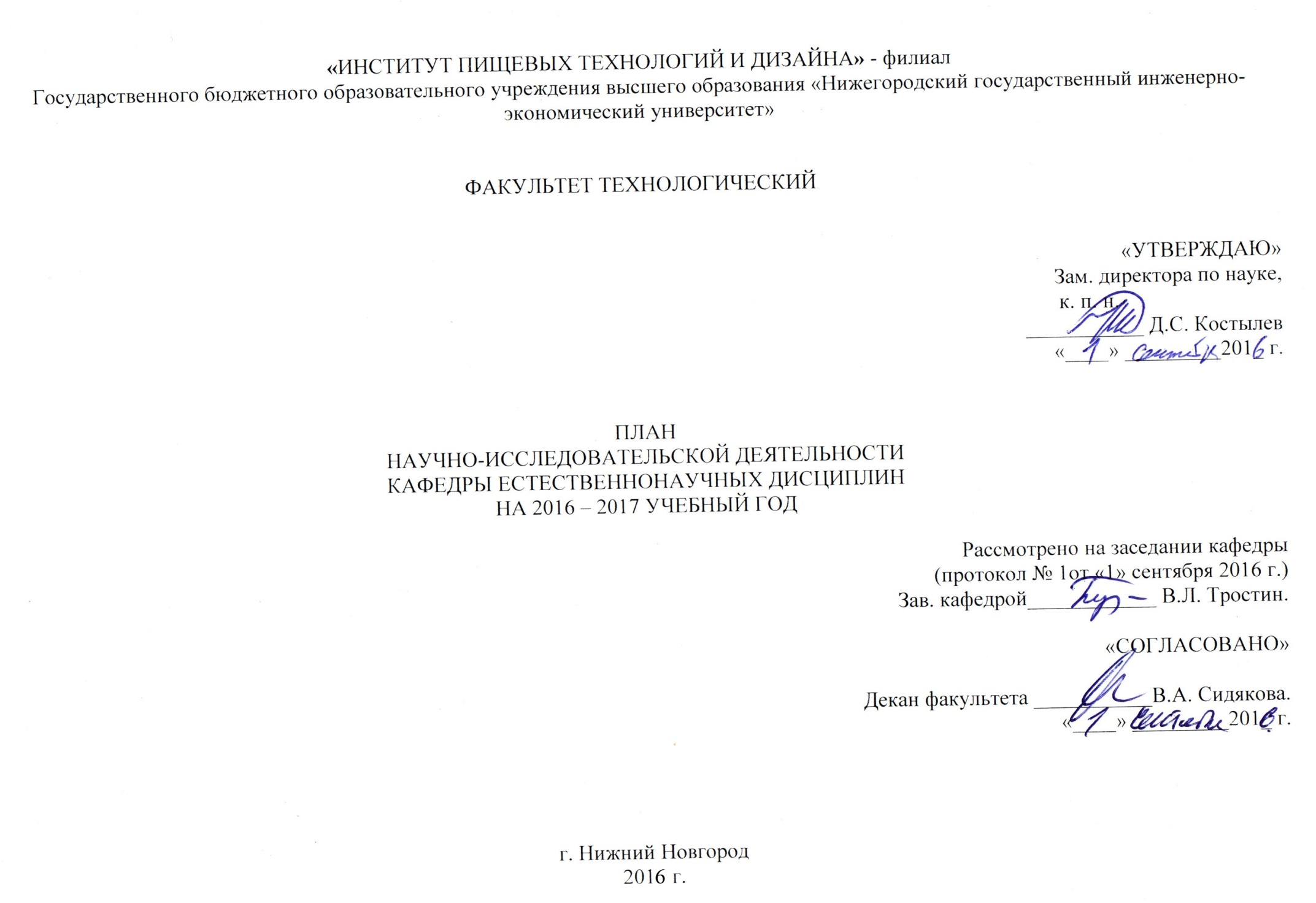 1. Научные школы и научные направления кафедры*:Примечание: Научную школу создает и формирует научно-педагогический работник кафедры (доктор, профессор) в соответствии с научным направлением своих исследований (исследований кафедры).*Научная школа определяется как неформальное научно-образовательное сообщество ученых и исследователей различных поколений во главе с одним или несколькими научным лидером (лидерами), объединенных вокруг разработанной лидером (лидерами) исследовательской программы в какой–либо проблемной области, достигших значительных, признанных научных результатов и обеспечивающих подготовку поколений молодых ученых в данной области.Научное направление определяется как совокупность исследователей, объединенных общностью научной проблематики.Научные исследования кафедры, НПРПримечание: По данному разделу следует перечислить темы исследований (в том числе совместные со студентами), которые будут осуществляться НПР кафедры в течение учебного года (или будет продолжение исследований предыдущего года) в соответствии с научным направлением (научной школой) кафедры или направлениями исследований научной лаборатории ИПТД «Экспертиза качества товаров и услуг».*Место проведения исследований определяется в соответствии со спецификой исследований (научная лаборатория, научная база предприятия, научная база организаций, с которыми заключены договоры о научном сотрудничестве, учебные лаборатории ИПТД, кафедра).3. Научно-исследовательские проекты кафедры (межкафедральные проекты)Примечание: Научно-исследовательские проекты должны быть запланированы в соответствии с потребностями профильных областей науки, востребованных и актуальных на современном этапе, имеющих прикладное, практикоориентированное значение и результаты.4. Опытно-конструкторские разработки НПР кафедры*:*Опытно-конструкторские разработки (ОКР) – комплекс научно-практических исследовательских работ по разработке и модернизации продукции, включающей выпуск конструкторской документации, изготовление и испытание опытного образца продукции, проведение эксплуатационных (экспериментальных) испытаний, разработка и утверждение технических условий (ТУ), получение разрешения на применение.Подготовка и защита НПР кафедры докторских и кандидатских диссертаций6. Участие НПР кафедры в конкурсах научно-исследовательских работ, проектов, грантов Примечание: планирование участия в данных видах мероприятий необходимо определять с учетом плана научно-исследовательской работы ИПТД на 2016-2017 уч. год и мероприятий по профилю факультета, кафедры, института.7. Публикационная и   издательская деятельность   НПР кафедрПримечание: Планирование публикационной и издательской деятельности НПР необходимо осуществлять следующим образом:- публикации в системе РИНЦ и ВАК должны содержать результаты научных исследований в соответствии с заявленной тематикой (см. раздел 1,2,3,4,5), в том числе:- публикации в системе РИНЦ отражают результаты промежуточных этапов (теоретический аспект) исследований;-публикации в системе ВАК содержат результаты исследований, выводы и практические рекомендации по результатам исследований.8. Научно-исследовательская работа студентов8.1 Участие студентов в научно-практических конференциях, олимпиадах, конкурсах научно-исследовательских работ, проектов, грантов.Примечание: участие в данных видах мероприятий необходимо определять с учетом плана научно-исследовательской работы ИПТД на 2017-2018 уч. год и мероприятий по профилю факультета, кафедры, института.8.2 Научные публикации студентовПримечание: в данный раздел планируются публикации студентов (совместно с научными руководителями), содержанием которых будут являться результаты исследований в соответствии с темами исследований (согласно раздела 2) *одним из видов научных публикаций студентов могут быть сборники материалов по результатам конкурсов научно-исследовательских работ студентов (проектов).№ п/пНаименованиеНаучный руководитель1Формирование и развитие профессиональных и научно-исследовательских компетенций в области естественнонаучного образования у студентов пищевой индустрии№ п/пНаименование научного направления, тема исследованияФакультет, кафедраФИО НПРФИО студентовМесто проведения исследований*1Идентификация и анализ биохимических свойств определённых групп продовольственных товаров (совместно с кафедрой ТЭК)Кафедра ЕсНДЖадаев А.Ю.,Максимова И.В.Щерба И.В.,Ионова К.С.научная лаборатория ИПТД «Экспертиза качества товаров и услуг»2Экспертная оценка на основе исследования  структурно – механических характеристик определённых видов товаров (совместно с кафедрой ТЭК)Кафедра ЕсНДЖадаев А.Ю.,Максимова И.В.Щерба И.В.,Ионова К.С.научная лаборатория ИПТД «Экспертиза качества товаров и услуг»3Выпуск новых продуктов для детского питанияКафедра ЕсНДМансуров А.П. Гусева Д.А., Ионова К.С., Щерба И.В.Молочная фабрика- кухня Автозаводского района№ п/пНаименование проектаКоды по рубрикаторуГРНТИНаучный руководитель/ участникиЭтапы проектаСроки выполненияОжидаемые результаты НИРПлановый объём средств1Идентификация и анализ биохимических свойств определённых групп продовольственных товаров (совместно с кафедрой естественнонаучных дисциплин)Бочаров В.А., Тростин В.Л., Мансуров А.П./Мордовина Н.В. – зав. лабораториейСтуденты групп ТВ-13 и ТВ-15Май 2017 г.Отчет НИР, материал для публикаций, для издания учебных пособий, для исследовательской части выпускных квалификационных работ и презентаций, для соответствующей тематики конференций2Экспертиза качества и безопасности продовольственных товаров, определение рейтинга производителей (совместно с кафедрой естественнонаучных дисциплин и порталом «Открытый Нижний»)Бочаров В.А, Тростин В.Л., Мансуров А.П.Профессорско-преподавательский состав, участвующий в проведении потребительской экспертизыНечай И.В. – корреспондент портала «Открытый Нижний»Мордовина Н.В. – зав лабораториейСтуденты групп ТВ-13 и ТВ-15Май 2017 г.Отчет НИР, материал для публикаций, для издания учебных пособий, для исследовательской части выпускных квалификационных работ и презентаций, для соответствующей тематики конференций№ п/пНаименование разработкиКоды по рубрикатору ГРНТИ Автор (авторы)Сроки ВыполненияОжидаемые результатыПредполагаемое использование результатовПлановый объём средств№ п/пФ.И.О. работающих над диссертациямиШифр специальностиНаименование специальностиТема исследованияПредполагаемые сроки защитыПредполагаемое место защиты1Спиридонова М.И.13.00.08Теория и методика на профессиональные образования Формирование исследовательских компетенций у бакалавров пищевой индустрии 2016-2017Москва№ п/пНаименованиеУровеньУчастники№ п/пФИО, должность, ученая степень, ученое званиеПубликации в РИНЦПубликации в ВАКМонографии, научные пособия1Тростин В.Л., к.х.н., доцент121 (уч. пособие) 2Мансуров А.П., д.с-х.н., профессор231 (уч. пособие)3Жадаев А.Ю., к.п.н., старший преподаватель121 (уч. пособие)4Максимова И.В., старший преподаватель121 (уч. пособие)5Галкина Е.Н., к.п.н., старший преподаватель 121 (уч. пособие)6Спиридонова М.И., старший преподаватель 121 (уч. пособие)7Сухарева И.В., преподаватель 121 (уч. пособие)8Карпова Т.В., преподаватель 121 (уч. пособие)№п/пНаименование мероприятияВид(конкурс, научно-практическая конференция, олимпиада)Уровень (международное, всероссийское, региональное,внутривузовское)Место и дата проведения или участияФ.И.О. участника (ов ), научного руководителя1Участие в XXII международной научно-практическая конференции студентов и молодых ученых «Социально-экономические проблемы развития муниципальных образований» (НГИЭУ)конференциямеждународная(на теплоходе)Сентябрь 2016 г.Мансуров А.П.Сухарева И.Л.Карпова Т.В.2Участие в XXIII международной научно-практическая конференции студентов и молодых ученых «Социально-экономические проблемы развития муниципальных образований» (НГИЭУ)конференциямеждународная(на теплоходе)май 2017 г.Мансуров А.П.Сухарева И.Л.Карпова Т.В.3Организация конкурса на лучшую НИРС в рамках подготовки кафедры к  Дням студенческой науки 2017конкурс Внутри вузовскоеИПТД, февраль 2017 г.преподаватель Сухарева И.Л.4Участие в межкафедральной научно-практической конференции «Современная наука: проблемы, гипотезы, открытия»научно-практическая конференцияВнутри вузовскоеИПТД, февраль 2017 гнаучный руководитель:  преподаватель Сухарева И.Л.№п/пФ.И.О. автора (авторов) ФИО научного руководителя- соавтор публикацииВид публикации* и наименование  издания Предполагаемый срок издания 1Ионова К.С., Щерба И.В.Мансуров А.П.СтатьяМай 2017 г.